Рекомендации родителям о правильном питании школьников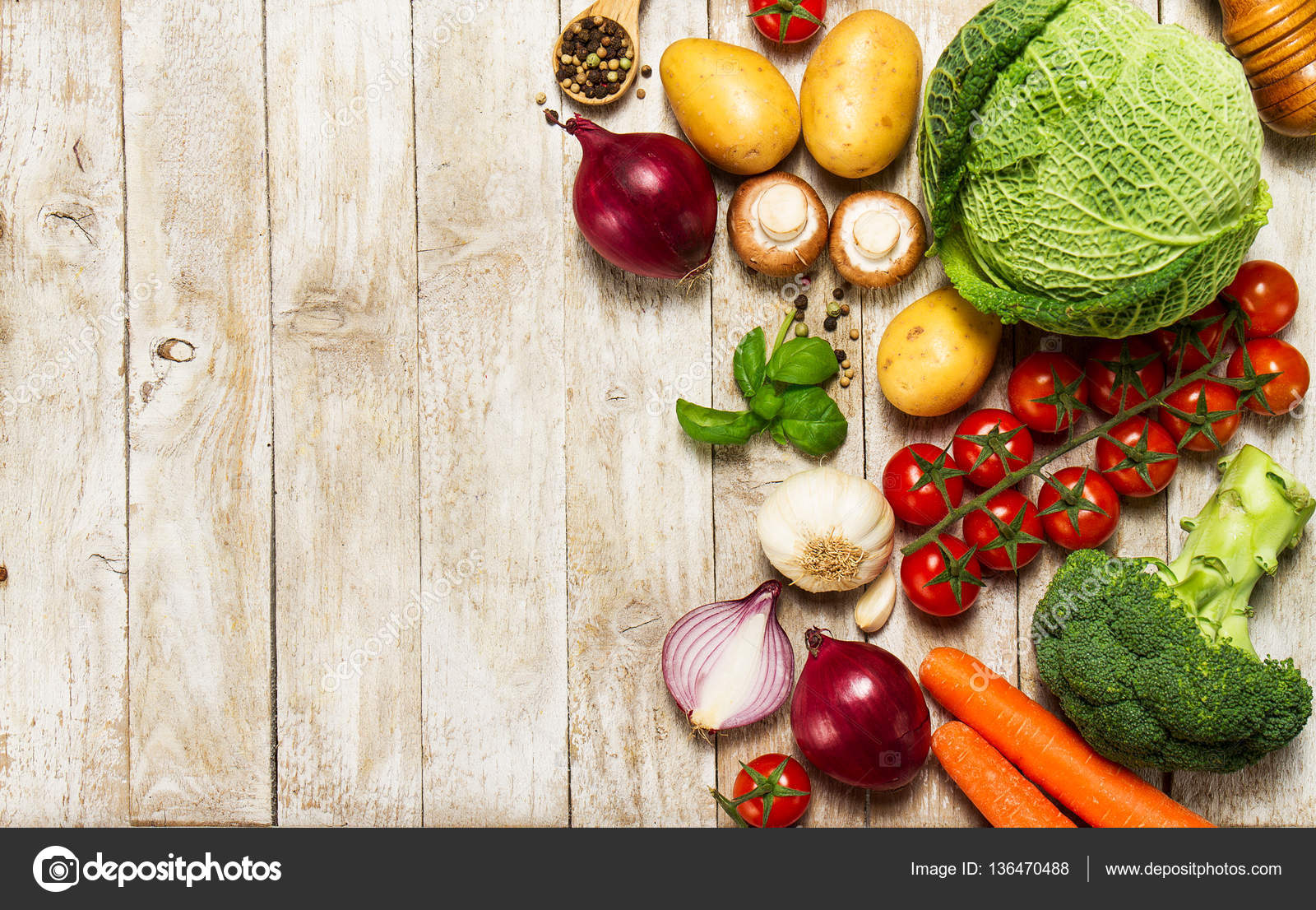 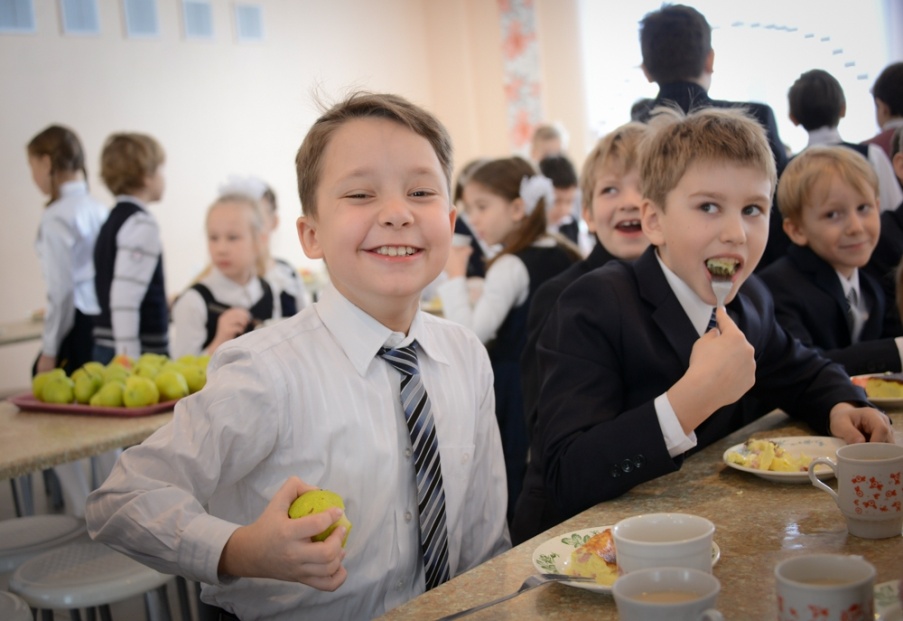 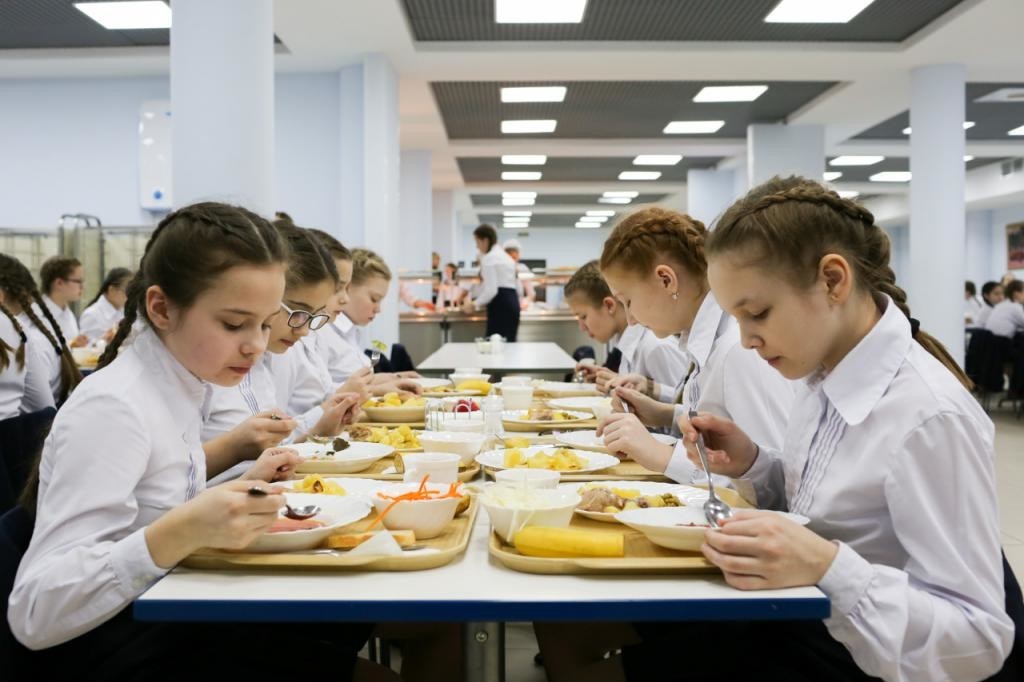 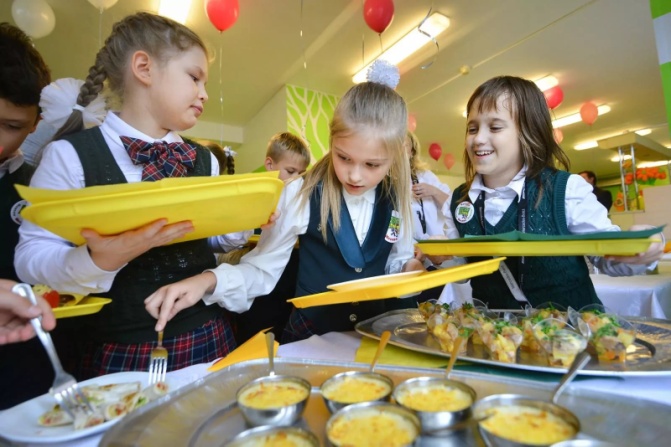 